ANALISIS KESALAHAN TANDA BACA PADA OBROLAN WHATSAPPOLEH MAHASISWA SEMESTER 8-D PROGRAM STUDI PENDIDIKANBAHASA DAN SASTRA INDONESIA FKIP UMN AL-WASHLIYAHTAHUN AKADEMI 2019-2020SKRIPSIOLEH:SABARIAHNPM: 161234118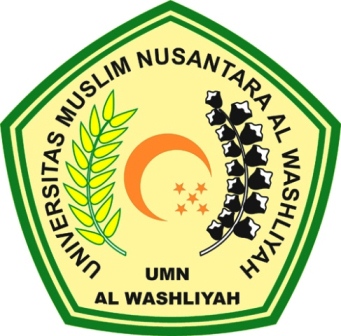 FAKULTAS KEGURUAN DAN ILMU PENDIDIKAN UNUVERSITAS MUSLIM NUSANTARA AL-WASHLIYAHMEDAN2020